ΠΙΝΑΚΑΣ ΑΠΟΦΑΣΕΩΝ 26ης ΣΥΝΕΔΡΙΑΣΗΣ ΤΟΥ ΔΗΜΟΤΙΚΟΥ ΣΥΜΒΟΥΛΙΟΥΣτο Ψυχικό την 31ην του μηνός Οκτωβρίου του έτους 2023 ημέρα της εβδομάδας Τρίτη και ώρα 18:00, το Δημοτικό Συμβούλιο αποτελούμενο από τους:Σινανιώτου Χαρίκλεια 	        ΠρόεδροΔελακουρίδη Ιωάννη                 ΑντιπρόεδροΠαλαιολόγου Μαρία-Χριστίνα      ΓραμματέαΖέππου-Χαρλαύτη ΕλένηΒυθούλκα-Χατζηγεωργίου ΣοφίαΖερβό Νικόλαο  Πανταζή Παυλίνα-Βασιλική  Παπαχρόνη Γεώργιο  Φωτιάδη Δημήτριο Σαϊα Αλις - ΑλίκηΞυριδάκη ΠαντελήΧαροκόπο Παντελή  Πετρίτση-Μουράντ Αικατερίνη  Ζαφρακοπούλου ΣοφίαΑλεξοπούλου ΑικατερίνηΣαμαρόπουλο Βύρωνα - ΠαύλοΜαζαράκη Γεράσιμο-ΑλέξανδροΧανακούλα ΑθανάσιοΤρέζου Μαρία-ΕλένηΚανελλάκη ΝικόλαοΚαβαλάρη ΙωάννηΓκιζελή ΑλίκηΜπονάτσο Χαράλαμπο  Δημουλά Ελισσάβετ-Ελένη Νάκα Αριστείδη Καρατζά Ζαφειρία (Ζαφειρίνα)Μαρούδα Δημήτριο-Κωνσταντίνομετά από την με αριθμ. πρωτ. 17229/31-10-2023 έγγραφη πρόσκληση της Προέδρου κ. Σινανιώτου Χαρίκλειας που επιδόθηκε σύμφωνα με τις διατάξεις του άρθρου 67 παρ. 5 του Ν. 3852/2010 όπως τροποποιήθηκαν από το άρθρο 74 του Ν. 4555/2018, συνήλθε στην αίθουσα συνεδριάσεων του Δημοτικού Καταστήματος σε συνεδρίαση, για συζήτηση και λήψη απόφασης επί των κατωτέρω θεμάτων Ε.Η.Δ. και Η.Δ.Πριν από την έναρξη της συνεδρίασης διαπιστώθηκε από την Πρόεδρο ότι επί συνόλου είκοσι επτά (27) Δημοτικών Συμβούλων παρόντες ήταν είκοσι δύο (22) και απόντες πέντε (5) ήτοι: οι κ.κ. Σαϊα Αλις – Αλίκη, Ξυριδάκης Παντελής, Χανακούλας Αθανάσιος, Καβαλάρης Ιωάννης και Δημουλά Ελισσάβετ-Ελένη Ο Δημοτικός Σύμβουλος κ. Χανακούλας Αθανάσιος προσήλθε κατά τη συζήτηση του 1ου έκτακτου θέματος Η.Δ.Η συνεδρίαση πραγματοποιήθηκε δια ζώσης, σύμφωνα με τις διατάξεις του του Ν. 5056/2023.Στη συνεδρίαση παραβρέθηκε για την τήρηση των πρακτικών και η υπάλληλος του Δήμου κ. Μάντακα Στυλιανή. ΘΕΜΑ  1ο  Ε.Η.Δ. ΑΡ. ΑΠΟΦ.   193Ενημέρωση για την πορεία της υπ’ αριθμ. 525024/10-11-2022 οικοδομική άδεια, κατηγορίας 1 με προέγκριση (υπ’ αριθμ. 463771/11-8-2022) με την οποία η υπηρεσία δόμησης του Δήμου Φιλοθέης Ψυχικού χορήγησε στην εταιρεία με την επωνυμία «ΜΗΛΕ –ΕΛΛΑΣ ΕΠΕ) άδεια ανέγερσης. Εγκρίνεται: α) ομόφωνα η συζήτηση του θέματος ως Ε.Η.Δ. και β) η δημιουργία Επιτροπής για τις περαιτέρω ενέργειες του Δήμου.ΘΕΜΑ  2ο  Ε.Η.Δ. ΑΡ. ΑΠΟΦ.   194Έγκριση παράτασης προθεσμίας περαίωσης έργου με τίτλο «ΑΝΑΠΛΑΣΗ, ΑΝΑΔΕΙΞΗ, ΑΞΙΟΠΟΙΗΣΗ ΠΑΙΔΙΚΟΥ ΚΗΠΟΥ ΦΙΛΟΘΕΗΣ (ΠΙΚΙΩΝΗ)»Εγκρίνεται: α) ομόφωνα η συζήτηση του θέματος ως Ε.Η.Δ. και β) η παράταση προθεσμίας περαίωσης έργου με τίτλο «ΑΝΑΠΛΑΣΗ, ΑΝΑΔΕΙΞΗ, ΑΞΙΟΠΟΙΗΣΗ ΠΑΙΔΙΚΟΥ ΚΗΠΟΥ ΦΙΛΟΘΕΗΣ (ΠΙΚΙΩΝΗ)»ΘΕΜΑ 1Ο Η.Δ.  ΑΡ. ΑΠΟΦ.  195Έγκριση : α) εξειδίκευσης κατηγοριών ευαίσθητων και ευπαθών ομάδων β)  ορισμού εισοδηματικών ή άλλων κριτηρίων και δικαιολογητικών για δωρεάν σήμανση, καταγραφή στο ΕΜΖΣ , στείρωση και  εμβολιασμό των  ζώων συντροφιάςΕγκρίνεται ομόφωναΘΕΜΑ 2Ο Η.Δ.  ΑΡ. ΑΠΟΦ.   196Έγκριση της υπ’ αριθμ. 30/2023 απόφασης του Δ.Σ. του Ν.Π.Δ.Δ. «ΟΡΓΑΝΙΣΜΟΣ ΚΟΙΝΩΝΙΚΗΣ ΑΛΛΗΛΕΓΓΥΗΣ-ΠΡΟΣΤΑΣΙΑΣ, ΠΟΛΙΤΙΣΜΟΥ & ΑΘΛΗΤΙΣΜΟΥ ΔΗΜΟΥ ΦΙΛΟΘΕΗΣ-ΨΥΧΙΚΟΥ» (Ο.Κ.Α.Π.Α.) με θέμα: «Έγκριση Τριμηνιαίας Έκθεσης Β’ τριμήνου οικ. έτους 2023».Εγκρίνεται ομόφωνα.Η δημοτική σύμβουλος κα Γκιζελή Αλίκη, απέχειΘΕΜΑ 3Ο Η.Δ.  ΑΡ. ΑΠΟΦ.   197Έγκριση 1ης παράτασης χρονικής προθεσμίας περαίωσης της 2ης εκτελεστικής σύμβασης της υπ’ αρ. πρωτ. 7485/28.05.2019 (19SYMV005022203) συμφωνίας – πλαίσιο της μελέτης με τίτλο  «ΜΕΛΕΤΗ ΑΝΤΙΜΕΤΩΠΙΣΗΣ ΑΥΘΑΙΡΕΤΩΝ ΠΟΥ ΕΧΟΥΝ ΣΥΝΤΕΛΕΣΘΕΙ ΠΡΙΝ ΤΗΝ 28η ΙΟΥΛΙΟΥ 2011»Εγκρίνεται ομόφωναΘΕΜΑ 4Ο Η.Δ.  ΑΡ. ΑΠΟΦ.   198Έγκριση παράτασης της μελέτης με τίτλο «μελέτη μέτρων και μέσων πυροπροστασίας στις σχολικές μονάδες Δήμου Φιλοθέης - Ψυχικού»Εγκρίνεται ομόφωναΘΕΜΑ 5Ο Η.Δ.  ΑΡ. ΑΠΟΦ.    199Υποβολή προς έγκριση στο Δημοτικό Συμβούλιο της τριμηνιαίας έκθεσης της Οικονομικής Επιτροπής ως προς τα αποτελέσματα εκτέλεσης του προϋπολογισμού του B’ τριμήνου του έτους 2023.Εγκρίνεται ομόφωναΘΕΜΑ 6Ο Η.Δ.  ΑΡ. ΑΠΟΦ.    200Παραχώρηση αθλητικών χώρων του Δήμου για την χρήση τους από αθλητικά σωματεία που εδρεύουν και δραστηριοποιούνται στον Δήμο.Εγκρίνεται ομόφωναΘΕΜΑ 7Ο Η.Δ.  ΑΡ. ΑΠΟΦ.    201Έγκριση των όρων και των προϋποθέσεων για τη συνομολόγηση επενδυτικού δανείου από το Ταμείο Παρακαταθηκών και Δανείων αναφορικά με το έργο: «ΔΡΑΣΕΙΣ ΗΛΕΚΤΡΟΚΙΝΗΣΗΣ ΣΤΟ ΔΗΜΟ ΦΙΛΟΘΕΗΣ ΨΥΧΙΚΟΥ», ενταγμένο στο Ειδικό Αναπτυξιακό Πρόγραμμα «Αντώνης Τρίτσης» κατόπιν της τροποποίησης της αρχικής Απόφασης Ένταξης του έργου σύμφωνα με την με αριθ.438/12-07-2023 Απόφαση του Υπουργού Εσωτερικών, σύμφωνα με την με αριθμό 116/2023 απόφαση Οικονομικής Επιτροπής.Εγκρίνεται ομόφωναΘΕΜΑ 8Ο Η.Δ.  ΑΡ. ΑΠΟΦ.    202Παραχώρηση άδειας για πραγματοποίηση αθλητικής συνάντησης επί δημοσίας οδού «ΚΥΡΙΑΚΙΔΕΙΑ 2023»Εγκρίνεται ομόφωναΘΕΜΑ 9Ο Η.Δ.  ΑΡ. ΑΠΟΦ.    203Έγκριση της υπ’ αριθμ. …./2023 απόφασης της Επιτροπής Ποιότητας Ζωής με θέμα : «Σημειακή τροποποίηση σε τμήμα του οικοδομικού τετραγώνου 2 της Δημοτικής Κοινότητας Φιλοθέης, του Δήμου Φιλοθέης-Ψυχικού, στη συμβολή των οδών Π.Καλλιγά 32 και Βασιλίσσης Φρειδερίκης».ΑναβάλλεταιΘΕΜΑ 10Ο Η.Δ.  ΑΡ. ΑΠΟΦ.   204Τροποποίηση Τεχνικού Προγράμματος.Εγκρίνεται ομόφωναΘΕΜΑ 11Ο Η.Δ.  ΑΡ. ΑΠΟΦ.   205Αναμόρφωση προϋπολογισμού οικονομικού έτους 2023Εγκρίνεται ομόφωνα                                                           				                     Η ΠΡΟΕΔΡΟΣ	                                                                                                             ΔΗΜΟΤΙΚΟΥ ΣΥΜΒΟΥΛΙΟΥ                                                                                                  ΣΙΝΑΝΙΩΤΟΥ ΧΑΡΙΚΛΕΙΑ (ΚΛΑΙΡΗ) 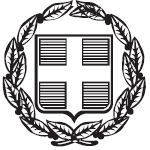 ΕΛΛΗΝΙΚΗ ΔΗΜΟΚΡΑΤΙΑΕΛΛΗΝΙΚΗ ΔΗΜΟΚΡΑΤΙΑΔΗΜΟΣ ΦΙΛΟΘΕΗΣ – ΨΥΧΙΚΟΥΔΗΜΟΣ ΦΙΛΟΘΕΗΣ – ΨΥΧΙΚΟΥΓΡΑΦΕΙΟ ΔΗΜΟΤΙΚΟΥ ΣΥΜΒΟΥΛΙΟΥΓΡΑΦΕΙΟ ΔΗΜΟΤΙΚΟΥ ΣΥΜΒΟΥΛΙΟΥ                           Ψυχικό, 31/10/2023Μαραθωνοδρόμου 95Μαραθωνοδρόμου 95                           Αριθμ. Πρωτ.: 17492ΨΥΧΙΚΟ, Τ.Κ. 154 52ΨΥΧΙΚΟ, Τ.Κ. 154 52τηλ.:210 6794000fax:210 6726081email:grammateiads@0177.syzefxis.gov.gr